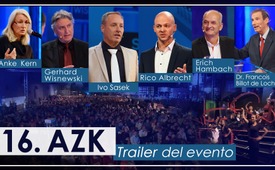 16. AZK - Trailer del evento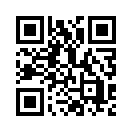 La 16º AZK del 20.11.18 parecía un gran acontecimiento natural! Lecturas de primera clase, entrevistas apasionantes, contribuciones artísticas conmovedoras... - todo ello de forma gratuita.
Más de 3.000 visitantes sólo tenían un deseo: "Cancela todo lo demás – y ve a la AZK." Compruébelo usted mismo...Sea testigo de un evento que se está abriendo paso a través de la humanidad de una manera casi misteriosa! Como un gran evento natural, las personas que aman la verdad y la justicia se reúnen de diferentes orígenes. Y aunque nunca se han conocido antes, funcionan juntos como un cuerpo perfecto.
AZK – Coalición anti censura - la plataforma educativa independiente más grande de Europa para la información sin censura.

Esta vez el AZK entra en la 16ª ronda. Con traducción simultánea en 9 idiomas y transmisión en vivo en más de 20 países, 6 oradores pondrán en escena temas de gran actualidad, profesionales y emocionantes ante una audiencia de más de 3.000 personas amantes de la verdad.

Entrevista 
"Estamos tan contentos de estar aquí por fin. Siempre sólo en el PC en casa que perseguía y siempre ya: OHHHHH queremos que haya tiempos."
"Cuando decidí por mí mismo: Tengo que venir aquí para ver esto en vivo. Toda esta atmósfera, lo amorosa que es la forma en que la gente se trata, es una locura".
"Es todo súper organizado, un ambiente increíblemente amigable, cariñoso y cálido." 
"Estoy muy impresionado con la organización de aquí y lo considerado, calmado, ordenado y cariñoso que es esto."
"Y las conferencias son simplemente excelentes."
"Siempre estoy impresionado y me voy a casa con piel de gallina y palpitaciones."
"Y aquí estás, como en una comunidad, ¿no? Y aquí realmente te sientes como si estuvieras en uno de ellos."
"Uno simplemente se siente lleno de fe y coraje de nuevo desde la atmósfera." 
"Sobre todo, ¡hospitalidad gratuita! ¿Dónde encuentras tal cosa?" 
"Excepto por los baños, hay cosas hermosas, delicadas y bonitas por todas partes! ¡Así que de primera clase! ¡De verdad que debo darte un gran elogio!"
"¡Las conferencias son muy interesantes, y realmente necesarias en estos tiempos!"
"No sé lo que he aportado hoy, pero vengo absolutamente satisfecho de este día por lo que ha ocurrido. Y hoy no me decepcionó, porque la organización está más allá de lo que puedas imaginar. Es espectacular, está admirablemente organizado. Es realmente precioso".
"Hay una atmósfera realmente cálida aquí."
"Ven aquí de todos modos. De todos modos, escucha esto. No me he arrepentido". 
"Creo que es genial que Ivo Sasek cree este espacio aquí y que gente tan consciente se reúna aquí! Eso me impresiona".
"¡Eso es extraordinario!"
"Muchas gracias por este gran evento."
"Definitivamente volveré".

¿Se ha dado cuenta también de que la diversidad de los medios de comunicación, tan elogiada, es un engaño inteligente a la población? ¿Cuántas voces importantes han sido suprimidas hasta ahora?

Song: ♫ Injusticia, mentiras, engaños y planes malvados llenan el mundo, multiplicándose día a día. ♫

Ivo Sasek: "Las mentiras y el engaño son parte de su negocio tanto como los martillos son un yunque." 

Orador Gerhard Wisnewski: "¿Quién ataca a la humanidad de esta manera? 

Por eso el AZK ofrece una alternativa necesaria. Oradores de diferentes rangos traen temas importantes al punto.

Ponente Anke Kern: "Comprender los efectos de la contaminación eléctrica significa entender la vida misma".

"Y la pornografía matará a Occidente si no haces nada."

Orador Erich Hambach: "La IA fuerte, que es simplemente un método, me gustaría casi decir en la aplicación para imitar el comportamiento de los humanos. Básicamente no tienes moral, ni ética. Eso es pura eficiencia. Cien por ciento. En principio, el ser humano es una molestia".

Ponente Gerhard Wisnewski: "El único ciudadano, visto globalmente, que realmente debería valer algo, debería ser el migrante". 

Song: ♫ El final, será bueno. Al final, será bueno. Y si no es bueno todavía, no es todavía el fin porque el fin, el fin, es bueno. ♫

La gente vuelve a tener la oportunidad de distinguir entre la verdad y la mentira.

Entrevista

"Puedes sentir que todas las personas tienen lo mismo en sus corazones. Y toda la gente sólo busca la verdad."
"Aquí está todo, desde la extrema izquierda a la extrema derecha. Este esquema "izquierda - derecha", que se nos explica con unos pocos clics, está completamente obsoleto. Tenemos que empezar a pensar de nuevo como humanos".
"Si sólo hubiera la mitad de personas que la familia Sasek o aquí en general, no habría ningún problema grave en el mundo, simplemente.
"Un compañerismo maravilloso con el público aquí."
"Gracias por eso."

Ivo Sasek: ¡Por qué necesita un AZK!
"La palabra es el poder absoluto que tenemos los humanos. Porque cuando hablamos entre nosotros, cuando nos ganamos el corazón, el efecto viene de dentro. 

La victoria viene de dentro. Puedes convertir a tus enemigos en amigos trayéndoles la palabra correcta, dándole a la palabra el poder de cambiar sus corazones. Así que puedo cantarles una pequeña canción sobre la incitación a las naciones, porque he estado experimentando esto en vivo contra mí mismo durante décadas. Pero verás, todavía estamos aquí. Eso es bonito, ¿no? Seguimos adelante, ¿no? Bueno, éramos apenas 30 personas, y fue entonces cuando todo empezó. Y verás, puedes superarlo, en el hecho de que todavía estamos aquí hoy y tenemos todo esto en pie: Contra el viento, contra las olas, contra todo lo que conducen contra y hacia el campo, contra todos los medios de comunicación. Hemos llegado hasta aquí antes. Y yo le digo: "¡Vamos a llegar más lejos!"

Anke Kern: "Digitalizado en un futuro brillante - seguro". 
"La ahora omnipresente radiación de microondas es para mí el mayor crimen de la vida. Con la radio móvil de 5 G tengo la sensación de que así es como el final de la guerra contra la vida en este planeta Tierra va a ser tocado. Nuestro cuerpo, nuestros campos naturales, se enfrentan a los producidos técnicamente y nuestro organismo tiene que lidiar con ellos".

Dr. François Billot de Lochner: "Comprender y combatir el tsunami de la pornografía".
"La pornografía es un antiguo proyecto que pretende destruir sociedades basadas en valores cristianos y, finalmente, destruir a la humanidad. (...) Cuando veo a estas increíbles personalidades viviendo honestamente, aceptando tener conferencias o discusiones difíciles, asegúrate de que es gracias a ti que continuamos este tipo de lucha. ¡Ustedes son los héroes del siglo XXI! Y te lo agradezco". (gran aplauso)

Infogiant Rico Albrecht: "La quintaesencia de la investigación económica y la política social". 
Rico Albrecht acepta el reto y sube al ring del espectáculo gigante de la información. ¿Se las arregla para llevar al punto 12 temas de peso en un minuto cada uno?
Rico Albrecht: "Cuando se trata de impuestos, se les quita el poder adquisitivo a los trabajadores. Y con la autoimpresión de dinero -si el Estado lo hiciera-, los ricos se llevarían el poder adquisitivo. Porque tenemos una dominación del capital, el capital ha dicho: "Preferimos gravar el factor trabajo que el factor capital."
 
 
Erich Hambach: "¿Modelo humano descontinuado? - El transhumanismo y la inteligencia artificial quieren reemplazarnos".  
"Hitachi también es una empresa japonesa. Las personas que trabajan allí ya tienen una IA (inteligencia artificial) como su superior. Así que AI no es un ser humano, sino el jefe en el campamento de Hitachi.
Realmente necesitamos entrar en la intuición, en la mente del corazón. Y esa, esa es la buena noticia del día, ninguna IA puede, no pueden".

Gerhard Wisnewski: Pacto Mundial por la Migración
"..."... de entre todas las personas, el Gobierno Federal alemán ha desempeñado un papel de liderazgo en este pacto de migración, porque se supone que el migrante debe convertirse en el ciudadano natural de la ONU, por así decirlo, o del estado mundial de la ONU. Y todos los demás ya prácticamente no tienen derechos".
"¿No es eso completamente inhumano?"
(Wisnewski) "¡Absolutamente! La migración existe porque la gente está mal y porque hay otras personas que la hacen mala".

Acompañado por las contribuciones de la Panorama Film Orchestra, la familia Sasek con Brassband y muchos otros artistas internacionales.... y humor: "¡No estoy haciendo ruido aquí!" "El modo alemán de preparar una oveja es, por cierto, muy sencillo: primero se quema, luego se magullan y luego se marcan".

Song: ♫ "Lo que nos une no es el dinero, el corazón es lo que se mantiene unido. El corazón que se mantiene unido". ♫
 
AZK no sólo es sinónimo de voz y voz disidente, sino también de hacer visible el nuevo mundo.
Song: ♫ "¡Eres libre! Libre de cualquier cosa que te esté reteniendo. De luchar por el mal de lo que te distrae. Eres libre, pero nunca para ti solo - Juntos somos muchos los que ya somos libres ahora. Somos libres." ♫

Este nuevo mundo funciona sin dinero. Esto crea una atmósfera de respeto mutuo y conexión profunda.
El inspirador programa de espectáculos es una cuestión de honor para técnicos, músicos y artistas.
El servicio de catering, preparado con esmero y versátil, no deja nada que desear.
Todo ello de forma gratuita. Nadie pide que le paguen. Cada uno se esfuerza al máximo de sus capacidades y posibilidades para sus semejantes.

Con la coronación de cientos de personas trabajando juntas, este nuevo mundo se vuelve tangible para todos! 
En sólo 30 minutos, se limpian 20 toneladas de material del evento. Lo imposible se hace posible.

Entrevista 
"Genial, totalmente genial, totalmente genial."
"Es como un hormiguero, todo el mundo tiene su parte."

"Es algo enorme, sí..."
"¡Mega cool!"
"¡Sí, me siento como en casa!"
"Mucho trabajo que una sola persona no puede hacer."
"Genial, todo el mundo está trabajando en ello."
"Es increíble cuando ves lo que había en el pasillo hace unos minutos, luego sacas una caja y vuelves a entrar, y luego no reconoces man´s de nuevo".
"¡Es una sensación caliente!"
"Es muy divertido, todo el mundo está ayudando, ¡es realmente genial!"
"Quería experimentar esto porque oí que se podía hacer en media hora."
"Es muy divertido. Es parte de la diversión."
"Me hice cargo del sistema hace siete años y luego construiremos nuestras casas."
"Es mega - ¡genial!"

¿Le gustaría estar allí la próxima vez o simplemente mantenerse informado? Todas las ponencias y contribuciones de la 16ª edición del AZK estarán en línea en un futuro próximo. 
No te lo pierdas y serás informado tan pronto como se publique algo! Regístrese ahora en www.anti-zensur.info/newsletter.

Entrevista: "¿Qué describiría si describiera el AZK con tres palabras?" 
"Caliente, caliente, caliente, caliente." "Gracias, eso encaja. Genial, eso es todo. Muchas gracias."de bäm.Fuentes:.Esto también podría interesarle:---Kla.TV – Las otras noticias ... libre – independiente – no censurada ...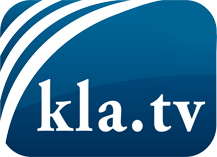 lo que los medios de comunicación no deberían omitir ...poco escuchado – del pueblo para el pueblo ...cada viernes emisiones a las 19:45 horas en www.kla.tv/es¡Vale la pena seguir adelante!Para obtener una suscripción gratuita con noticias mensuales
por correo electrónico, suscríbase a: www.kla.tv/abo-esAviso de seguridad:Lamentablemente, las voces discrepantes siguen siendo censuradas y reprimidas. Mientras no informemos según los intereses e ideologías de la prensa del sistema, debemos esperar siempre que se busquen pretextos para bloquear o perjudicar a Kla.TV.Por lo tanto, ¡conéctese hoy con independencia de Internet!
Haga clic aquí: www.kla.tv/vernetzung&lang=esLicencia:    Licencia Creative Commons con atribución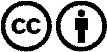 ¡Se desea la distribución y reprocesamiento con atribución! Sin embargo, el material no puede presentarse fuera de contexto.
Con las instituciones financiadas con dinero público está prohibido el uso sin consulta.Las infracciones pueden ser perseguidas.